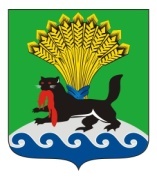 РОССИЙСКАЯ ФЕДЕРАЦИЯИРКУТСКАЯ ОБЛАСТЬИРКУТСКОЕ РАЙОННОЕ МУНИЦИПАЛЬНОЕ ОБРАЗОВАНИЕАДМИНИСТРАЦИЯПОСТАНОВЛЕНИЕот «29»_______10_____ 2020 г.							№__608____Овнесении изменений в постановление администрации Иркутского районного муниципального образования от 12.09.2019 № 461«Опроведении ежегодного конкурсаи утверждении Положения о проведении ежегодного конкурса «Лучший участковый уполномоченный полиции органов внутренних дел в Иркутском районе»В целях реализации плана мероприятий подпрограммы«Профилактика правонарушений, преступлений и обеспечение безопасности на территории  Иркутского районного муниципального образования» на 2018-2023 годымуниципальной программы «Обеспечение безопасности, профилактика правонарушений, социально негативных явлений, в том числе среди несовершеннолетних   и    участие  в   реализации   мероприятий    по   охране здоровья населения на территории Иркутского районного муниципального образования» на 2018 – 2023 годы, утвержденной постановлением администрации Иркутского районного муниципального образования от 1 декабря 2017 г. № 573, во избежание ошибок при предоставлении налоговой отчетности в уполномоченный налоговый орган и перечислении денежного вознаграждения, руководствуясь ст. 39, 45, 54 Устава Иркутского районного муниципального образования, администрация Иркутского районного муниципального образованияПОСТАНОВЛЯЕТ:Внести в постановление администрации Иркутского районного муниципального образования от 12 сентября 2019 г. № 461 «Опроведении ежегодного конкурсаи утверждении Положения о проведении ежегодного конкурса «Лучший участковый уполномоченный полиции органов внутренних дел в Иркутском районе» (далее – Постановление) следующие изменения:в приложении 1 к Постановлению раздел III. «ПОРЯДОК ПРОВЕДЕНИЯ ЕЖЕГОДНОГО КОНКУРСА» изложитьв следующей редакции:«III. ПОРЯДОК ПРОВЕДЕНИЯЕЖЕГОДНОГО КОНКУРСА9. Начальник отдела полиции №10 МУ МВД «Иркутское» назначает лицо, ответственное за организацию работы по участию в ежегодном Конкурсе, которое:1) в срок до 20 октября текущего года направляет в Комитет по социальной политике администрации заявки на участиев ежегодном Конкурсе по форме согласно приложению 1 к настоящему Положению;2) в срок до 20 октября текущего годаразмещает информацию о проведении ежегодного Конкурса на официальном сайте отдела полиции № 10 МУ МВД России «Иркутское»;3) в срок до 10 ноября текущего года подготавливает и предоставляет секретарю конкурсной Комиссии по проведению ежегодного Конкурса (далее – конкурсная Комиссия) отчет о результатах деятельности Участкового за 10 месяцев текущего года, по форме согласно приложению 3 к настоящему Положению.10. Критерии оценкидеятельностиучастковых уполномоченных полиции указаны в приложении 2 к настоящему Положению.11. В целях подведения итогов ежегодного Конкурса создается конкурсная Комиссия, которая со дня получения документов и материалов, указанных в подпунктах 1 и 3 пункта 9 настоящего положения, осуществляет их систематизацию и определяет победителей ежегодного Конкурса до 1 декабря текущего года.12. По результатам конкурса определяются 3 победителя. Участковый, занявший в конкурсе 1 место, поощряется денежным вознаграждением в размере 30 000 рублей, Участковый, занявший в конкурсе 2 место, поощряется денежным вознаграждением в размере 15 000 рублей, Участковый, занявший в конкурсе 3 место, поощряется денежным вознаграждением в размере 10 000 рублей. Денежное вознаграждение победителям ежегодного Конкурса перечисляется безналичным способом с удержанием налога на доходы физических лиц.13. Решение конкурсной Комиссии оформляется протоколом, который подписывается председателем Комиссии и секретарем Комиссии. На основании протокола в течение пяти рабочих дней Комитет по социальной политике администрации ИРМО подготавливает и согласовывает проект постановления администрации ИРМО «Об утверждении итогов ежегодного Конкурса».После окончания конкурса в течение 14 рабочих дней после подписания протокола ежегодного Конкурса (далее – протокол) победитель предоставляет секретарю конкурсной Комиссии пакет документов для перечисления денежного вознаграждения:Заявление на имя Мэра ИРМО с указанием банковских реквизитов;Копии ИНН, СНИЛС;Копию паспорта 2,3,5 страницы.Согласие на обработку персональных данных.Комитет по социальной политике администрации ИРМО предоставляет в управление учета и исполнения сметы администрации ИРМО копию постановления администрации ИРМО «Об утверждении итогов ежегодного Конкурса» с приложением полного пакета документов на каждого победителя отдельно.14. Информация о победителе ежегодного Конкурса публикуется в газете «Ангарские огни» и размещается в информационно – телекоммуникационной сети «Интернет» на официальном сайте Иркутского районного муниципального образования www.irkraion.ru.»2) пункт 21 приложения 1 к Постановлению изложить в следующей редакции: «21. Финансирование расходов на вознаграждения (Денежное вознаграждение победителям ежегодного Конкурса в размере 55 000 руб.) осуществляется по смете администрации ИРМО в пределах лимитов бюджетных обязательств, предусмотренных на указанные цели, на соответствующий финансовый год.»Внести в приложение 3 к Постановлению, изменение, изложив п.1. в следующей редакции:«1. Отдел полиции № 10 МУ МВД «Иркутское» предоставляет заявки на участие в ежегодном Конкурсе «Лучший участковый уполномоченный полиции органов внутренних дел в Иркутском районе» до 20 октября текущего года.»3. Отделу по организации делопроизводства и работе с обращениями граждан организационно-контрольного управления администрации Иркутского районного муниципального образованиявнести в оригинал постановления администрации Иркутского районного муниципального образованияот 12.09.2019 № 461 «Опроведении ежегодного конкурсаи утверждении Положения о проведении ежегодного конкурса «Лучший участковый уполномоченный полиции органов внутренних дел в Иркутском районе» информацию о внесении изменений в правовой акт.4. Опубликовать настоящее постановление в газете «Ангарские огни» и разместить в информационно-телекоммуникационной сети «Интернет» на официальном сайте Иркутского районного муниципального образования www.irkraion.ru.5. Контроль исполнения настоящего постановления возложить на первого заместителя  Мэра района.Мэр района	                                             Л.П. Фролов